Incident Report Form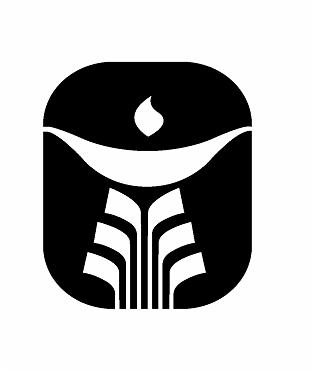 Step 1: When did the incident happen?Step 1: When did the incident happen?Date of Incident DD/MM/YYYY:      Time of Incident:        AM/PMIf you did not see the incident, when were you first told about it?  If you did not see the incident, when were you first told about it?  Step 2: Type of incident Step 2: Type of incident Step 2: Type of incident Step 2: Type of incident Step 2: Type of incident Step 2: Type of incident Step 2: Type of incident Choose ONE incident type onlyChoose ONE incident type onlyChoose ONE incident type onlyChoose ONE incident type onlyChoose ONE incident type onlyChoose ONE incident type onlyChoose ONE incident type only Break-In/Theft  Illness/Injury  Illness/Injury  Illness/Injury  Illness/Injury  Other (Please specify below) Other (Please specify below) Assault  Vandalism  Vandalism  Vandalism  Vandalism  Verbal Abuse  Drugs/Alcohol Related  Drugs/Alcohol Related  Drugs/Alcohol Related  Drugs/Alcohol Related  Harassment  Damage to Property  Damage to Property  Damage to Property  Damage to Property Location of incident:Location of incident:What happened?What happened?What happened?What happened?What happened?What happened?What happened?Incident details should be a brief factual account of the Incident. Include who was involved; how, where, and when the incident occurred; who was injured; and the nature and extent of injuries (if applicable): Incident details should be a brief factual account of the Incident. Include who was involved; how, where, and when the incident occurred; who was injured; and the nature and extent of injuries (if applicable): Incident details should be a brief factual account of the Incident. Include who was involved; how, where, and when the incident occurred; who was injured; and the nature and extent of injuries (if applicable): Incident details should be a brief factual account of the Incident. Include who was involved; how, where, and when the incident occurred; who was injured; and the nature and extent of injuries (if applicable): Incident details should be a brief factual account of the Incident. Include who was involved; how, where, and when the incident occurred; who was injured; and the nature and extent of injuries (if applicable): Incident details should be a brief factual account of the Incident. Include who was involved; how, where, and when the incident occurred; who was injured; and the nature and extent of injuries (if applicable): Incident details should be a brief factual account of the Incident. Include who was involved; how, where, and when the incident occurred; who was injured; and the nature and extent of injuries (if applicable): Describe the incident and the immediate response of staff :      Describe the incident and the immediate response of staff :      Describe the incident and the immediate response of staff :      Describe the incident and the immediate response of staff :      Describe the incident and the immediate response of staff :      Describe the incident and the immediate response of staff :      Describe the incident and the immediate response of staff :      Equipment damaged?Equipment damaged?Equipment damaged?YesNoNoNoDetails of damage:      Details of damage:      Details of damage:      Details of damage:      Details of damage:      Details of damage:      Details of damage:      Step 3: Who was involved?Step 3: Who was involved?Step 3: Who was involved?Step 3: Who was involved?Step 3: Who was involved?Step 3: Who was involved?Step 3: Who was involved?Step 3: Who was involved?Step 3: Who was involved?Step 3: Who was involved?Step 3: Who was involved?Step 3: Who was involved?Step 3: Who was involved?Step 3: Who was involved?Please complete for each participant involved in the incident, including witnessesPlease complete for each participant involved in the incident, including witnessesPlease complete for each participant involved in the incident, including witnessesPlease complete for each participant involved in the incident, including witnessesPlease complete for each participant involved in the incident, including witnessesPlease complete for each participant involved in the incident, including witnessesPlease complete for each participant involved in the incident, including witnessesPlease complete for each participant involved in the incident, including witnessesPlease complete for each participant involved in the incident, including witnessesPlease complete for each participant involved in the incident, including witnessesPlease complete for each participant involved in the incident, including witnessesPlease complete for each participant involved in the incident, including witnessesPlease complete for each participant involved in the incident, including witnessesPlease complete for each participant involved in the incident, including witnessesNameContact InformationVisitor?Child?Parent?Other Congregant?Other Congregant?Participant/Witness(P/W)Participant/Witness(P/W)Check box if injuredCheck box if injuredCheck box if injuredCheck box if medical attention required1234If more than four participants/witnesses are involved in an incident, please attach an additional sheet with their details.If more than four participants/witnesses are involved in an incident, please attach an additional sheet with their details.If more than four participants/witnesses are involved in an incident, please attach an additional sheet with their details.If more than four participants/witnesses are involved in an incident, please attach an additional sheet with their details.If more than four participants/witnesses are involved in an incident, please attach an additional sheet with their details.If more than four participants/witnesses are involved in an incident, please attach an additional sheet with their details.If more than four participants/witnesses are involved in an incident, please attach an additional sheet with their details.If more than four participants/witnesses are involved in an incident, please attach an additional sheet with their details.If more than four participants/witnesses are involved in an incident, please attach an additional sheet with their details.If more than four participants/witnesses are involved in an incident, please attach an additional sheet with their details.If more than four participants/witnesses are involved in an incident, please attach an additional sheet with their details.If more than four participants/witnesses are involved in an incident, please attach an additional sheet with their details.If more than four participants/witnesses are involved in an incident, please attach an additional sheet with their details.If more than four participants/witnesses are involved in an incident, please attach an additional sheet with their details.Please complete for each staff member involved in the incident, including staff who witnessed the incident:Please complete for each staff member involved in the incident, including staff who witnessed the incident:Please complete for each staff member involved in the incident, including staff who witnessed the incident:Please complete for each staff member involved in the incident, including staff who witnessed the incident:Please complete for each staff member involved in the incident, including staff who witnessed the incident:Please complete for each staff member involved in the incident, including staff who witnessed the incident:Please complete for each staff member involved in the incident, including staff who witnessed the incident:Please complete for each staff member involved in the incident, including staff who witnessed the incident:Please complete for each staff member involved in the incident, including staff who witnessed the incident:Please complete for each staff member involved in the incident, including staff who witnessed the incident:Please complete for each staff member involved in the incident, including staff who witnessed the incident:Please complete for each staff member involved in the incident, including staff who witnessed the incident:Please complete for each staff member involved in the incident, including staff who witnessed the incident:Please complete for each staff member involved in the incident, including staff who witnessed the incident:NameTitleEmailEmailEmailEmailPhonePhoneTick boxif injuredTick boxif injuredTick box if medical attentionrequiredParticipant/Witness(P/W)Participant/Witness(P/W)1234Reporting person’s name:      Reporting person’s name:      Reporting person’s name:      Reporting Person’s Telephone:Reporting Person’s Telephone:Position:      Position:      Position:      Signed:Date of report:Date of report:Signed:Time of report:Time of report:Step 4: What actions have been taken?Step 4: What actions have been taken?Step 4: What actions have been taken?Step 4: What actions have been taken?Step 4: What actions have been taken?Step 4: What actions have been taken?Step 4: What actions have been taken?Please describe what actions have been taken to address safety risks and what will be done to prevent reoccurrence of the incident:      Please describe what actions have been taken to address safety risks and what will be done to prevent reoccurrence of the incident:      Please describe what actions have been taken to address safety risks and what will be done to prevent reoccurrence of the incident:      Please describe what actions have been taken to address safety risks and what will be done to prevent reoccurrence of the incident:      Please describe what actions have been taken to address safety risks and what will be done to prevent reoccurrence of the incident:      Please describe what actions have been taken to address safety risks and what will be done to prevent reoccurrence of the incident:      Please describe what actions have been taken to address safety risks and what will be done to prevent reoccurrence of the incident:      